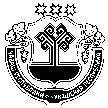 В связи с внесением изменений в Федеральный закон от 06.10.2003 №131-ФЗ (ред. от 22.12.2020 №458-ФЗ) «Об общих принципах организации местного самоуправления в Российской Федерации» и изменением Федерального закона от 27.12.2018 №498-ФЗ «Об ответственном обращении с животными и о внесении изменений в отдельные законодательные акты Российской Федерации» (ред. от 27.12.2019 №447-ФЗ) Собрание депутатов Чуманкасинского сельского поселения Моргаушского района Чувашской Республики р е ш и л о:         1. В решение Собрания депутатов Чуманкасинского сельского поселения Моргаушского района Чувашской Республики от 23.04.2018 г. № С-34/2 «Об утверждении Правил благоустройства территории Чуманкасинского сельского поселения Моргаушского района Чувашской Республики» (далее – Решение)  внести следующее изменение:        1.1.  В приложении к Решению раздел 3.3.13. «Содержание животных и птицы» признать утратившим силу.      2. Настоящее решение вступает в силу после его официального опубликования.Глава Чуманкасинского сельского поселения              	    Н.В. Белов    Чувашская Республика  Собрание депутатовЧуманкасинского сельского поселенияМоргаушского районаРЕШЕНИЕ19.02.2021г. № С-8/2Деревня Одаркино  Чãваш Республики Муркаш районĕн Чуманкасси ял поселенийĕ депутачĕсен ПухãвĕЙЫШĂНУ19.02.2021г. № С-8/2Отарккă  ялĕ О внесении изменений в решение Собрания депутатов Чуманкасинского сельского поселения Моргаушского района Чувашской Республики от 23.04.2018г. № С-34/2 «Об утверждении  Правил благоустройства территории Чуманкасинского сельского поселения Моргаушского района Чувашской  Республики»